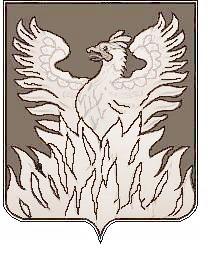 СОВЕТ ДЕПУТАТОВмуниципального образования«Городское поселение Воскресенск»Воскресенского муниципального районаМосковской областиРЕШЕНИЕот 30.11.2018 г. № _521/77_Об утверждении Положения о порядке оформления бесхозяйного недвижимого имущества в собственность муниципального образования «Городское поселение Воскресенск»  Воскресенского муниципального района Московской областиРуководствуясь Гражданским кодексом Российской Федерации, Федеральным законом от 13.07.2015 № 218-ФЗ "О государственной регистрации недвижимости", Федеральным законом от 06.10.2003 № 131-ФЗ "Об общих принципах организации местного самоуправления в Российской Федерации", приказом Министерства экономического развития Российской Федерации от 10.12.2015 № 931 "Об установлении Порядка принятия на учет бесхозяйных недвижимых вещей", Совет депутатов Воскресенского муниципального района РЕШИЛ:   1. Утвердить Положение о порядке оформления бесхозяйного недвижимого имущества в собственность  муниципального образования «Городское поселение Воскресенск» Воскресенского муниципального района Московской области (приложение).           2.  Признать утратившим  силу решение Совета  депутатов муниципального образования «Городское поселение Воскресенск» Воскресенского муниципального района Московской области  от 24.12.2015 года № 176/24 «Об утверждении Положения о порядке оформления бесхозяйного недвижимого имущества в собственность муниципального образования «Городское поселение Воскресенск» Воскресенского муниципального района Московской области», с момента вступления в силу настоящего решения.            3. Заместителю начальника управления по социальной политике – начальнику организационного отдела администрации городского поселения Воскресенск Москалевой Е.Е. опубликовать настоящее решение в периодическом печатном издании, распространяемом на территории городского поселения Воскресенск, и на официальном сайте Городского поселения Воскресенск.     4. Настоящее решение вступает в силу с момента его официального опубликования.          5. Контроль за исполнением настоящего решения возложить на председателя постоянной депутатской комиссии по экономическому развитию и управлению муниципальной собственностью Щетинину М.И. и первого заместителя руководителя администрации городского поселения Воскресенск Кривоногова М.Г.Глава городского поселения Воскресенск                                                     А.С. ВладовичУтвержденорешением Совета депутатовмуниципального образования «Городское поселение Воскресенск» Воскресенского муниципального района Московской области от  30.11.2018 г.№521/77ПоложениеО порядке оформления бесхозяйного недвижимого имуществав собственность муниципального образования «Городское поселение Воскресенск»  Воскресенского муниципального района Московской области1. Общие положения1.1. Настоящее Положение о порядке оформления бесхозяйного недвижимого имущества в собственность муниципального образования «Городское поселение Воскресенск» Воскресенского муниципального района Московской области (далее - Положение) разработано в соответствии с Гражданским кодексом Российской Федерации, Федеральным законом от 13.07.2015 № 218-ФЗ "О государственной регистрации недвижимости", Федеральным законом от 06.10.2003 № 131-ФЗ "Об общих принципах организации местного самоуправления в Российской Федерации", приказом Министерства экономического развития Российской Федерации от 10.12.2015 № 931 "Об установлении Порядка принятия на учет бесхозяйных недвижимых вещей".1.2. Положение определяет порядок оформления документов, постановки на учет и признания права собственности муниципального образования «Городское поселение Воскресенск» Воскресенского муниципального района Московской области на бесхозяйное недвижимое имущество (далее именуемое - бесхозяйные объекты), расположенное на территории муниципального образования «Городское поселение Воскресенск» Воскресенского муниципального района Московской области (далее – городское поселение Воскресенск).1.3. Бесхозяйными объектами являются объекты недвижимого имущества, которые не имеют собственников, или собственники которых неизвестны, или, если иное не предусмотрено законами, от права собственности на которые собственники отказались, в порядке, предусмотренном статьей 225 и статьей 236 Гражданского кодекса Российской Федерации.1.4. Оформление документов для постановки на учет бесхозяйных объектов, ведение Реестра бесхозяйных объектов и принятие их в собственность муниципального образования «Городское поселение Воскресенск» Воскресенского муниципального района Московской области осуществляет отдел муниципальной собственности и жилищных отношений администрации городского поселения Воскресенск Воскресенского муниципального района Московской области (далее - отдел муниципальной собственности и жилищных отношений администрации городского поселения Воскресенск. 1.5. Реестр бесхозяйного имущества, а также изменения и дополнения, вносимые в Реестр, утверждаются распоряжением администрации городского поселения Воскресенск.2. Цели и задачи оформления бесхозяйных объектов2.1. Главными целями и задачами выявления бесхозяйных объектов и оформления права собственности муниципального образования «Городское поселение Воскресенск» Воскресенского муниципального района Московской области на них являются:- вовлечение неиспользуемого имущества в свободный гражданский оборот;- обеспечение нормальной и безопасной технической эксплуатации имущества, находящегося на территории городского поселения Воскресенск;- надлежащее содержание территории городского поселения Воскресенск.3. Порядок выявления и оформления документов, необходимыхдля постановки на учет бесхозяйных объектов3.1. Бесхозяйные объекты выявляются:- при проведении инвентаризации имущества;- при проведении работ (аварийных, ремонтных) на объектах, находящихся на территории городского поселения Воскресенск; - иными способами.3.2. Сведения о объектах недвижимого имущества, имеющего признаки бесхозяйного, могут поступать в администрацию городского поселения Воскресенск от исполнительных органов государственной власти Российской Федерации, от юридических и физических лиц, из других источников, обладающих такими сведениями (письменно: на бумажном носителе или по электронной почте), а также на основании заявления собственника (с приложением свидетельства о праве собственности) об отказе от права собственности на объект недвижимого имущества.На основании поступившего в администрацию городского поселения Воскресенск  обращения по поводу выявленного объекта недвижимого имущества, имеющего признаки бесхозяйного, администрация городского поселения Воскресенск Воскресенского муниципального района Московской области осуществляет:- проверку поступивших сведений о выявленном объекте недвижимого имущества, имеющем признаки бесхозяйного (с выездом на место). Состав комиссии определяется распоряжением администрации городского поселения Воскресенск; - сбор необходимой документации и подачу ее в орган, осуществляющий единую государственную регистрацию недвижимости, в целях постановки на учет выявленного объекта недвижимого имущества как бесхозяйного;- ведение Реестра выявленного бесхозяйного недвижимого имущества;- подготовку документов для принятия бесхозяйного объекта в собственность муниципального образования «Городское поселение Воскресенск» Воскресенского муниципального района Московской области в соответствии с действующим законодательством.3.3. Основанием для организации работы по оформлению документации для постановки на учет бесхозяйного объекта является постановление администрации городского поселения Воскресенск о принятии мер по постановке на учет как бесхозяйного объекта и об определении организации, принимающей на ответственное хранение бесхозяйные объекты до момента принятия объекта в муниципальную собственность.3.4. На основании постановления администрации городского поселения Воскресенск организует работу по сбору информации в органах, уполномоченных на ведение реестра федеральной собственности, собственности Московской области, а также из Единого государственного реестра недвижимости в части сведений о зарегистрированных правах на недвижимое имущество, предлагаемое к постановке на учет в качестве бесхозяйного, организует работу по проведению технической инвентаризации бесхозяйного объекта с получением технического плана, а также оформлением земельного участка, необходимого для объекта недвижимости.В случае необходимости администрация городского поселения Воскресенск подготавливает и направляет запросы в органы ФНС России о наличии в ЕГРЮЛ сведений о юридическом лице, а также запрос юридическому лицу, являющемуся возможным балансодержателем имущества.3.5. Документами, подтверждающими, что объект недвижимого имущества не имеет собственника или его собственник неизвестен, являются:- документы, выданные о том, что данный объект недвижимого имущества не учтен в реестрах федерального имущества, имущества субъекта Российской Федерации и муниципального имущества других муниципальных образований;- документы, выданные соответствующими государственными органами (организациями), осуществлявшими регистрацию прав на недвижимость до введения в действие Федерального закона от 13.07.2015 № 218-ФЗ "О государственной регистрации недвижимости" и до начала деятельности учреждения по государственной регистрации прав на недвижимое имущество и сделок с ним, подтверждающие, что права на данные объекты недвижимого имущества ими не были зарегистрированы;- сведения из Единого государственного реестра недвижимости (далее - ЕГРН) об объекте недвижимого имущества;- иные документы, подтверждающие, что объект недвижимого имущества является бесхозяйным.В случае выявления информации о наличии собственника объекта недвижимости администрация городского поселения Воскресенск прекращает работу по сбору документов для его постановки на учет в качестве бесхозяйного объекта и сообщает данную информацию лицу, предоставившему первичную информацию об этом объекте. При этом администрация городского поселения Воскресенск может направить собственнику объекта обращение с предложением отказаться от прав на него либо принять меры к его надлежащему содержанию.В случае отказа собственника - юридического лица от права собственности на объект недвижимости и в случае, если право собственности не зарегистрировано в ЕГРН, в администрацию городского поселения Воскресенск заявитель представляет следующие документы:- заявление собственника  (собственников) или уполномоченного им (ими) на то лица (при наличии у него нотариально удостоверенной доверенности) об отказе от права собственности на объект недвижимого имущества, из которого однозначно следует, что данное лицо отказывается от права собственности на объект недвижимости;- копии правоустанавливающих документов, подтверждающих наличие права собственности на объект недвижимости;- копии учредительных документов юридического лица, копию свидетельства о государственной регистрации юридического лица, выписку из ЕГРЮЛ;В случае отказа собственника - физического лица от права собственности на объект недвижимости и в случае, если право собственности не зарегистрировано в ЕГРН, администрация городского поселения Воскресенск запрашивает у него следующие документы:- копии правоустанавливающих документов, подтверждающих наличие права собственности;- сведения о месте регистрации физического лица либо справку о месте жительства;- копию документа, удостоверяющего личность гражданина (подлинник на обозрение);- кадастровый паспорт на земельный участок, на котором расположен объект недвижимости (при наличии).3.6. Для принятия на учет объекта недвижимого имущества как бесхозяйного администрация городского поселения Воскресенск обращается с заявлением в орган, осуществляющий государственную регистрацию прав. В случае если сведения об объекте недвижимого имущества отсутствуют в Едином государственном реестре недвижимости, принятия на учет такого объекта недвижимого имущества в качестве бесхозяйного осуществляется одновременно с его постановкой на государственный кадастровый учет в порядке, установленном Законом.3.7. В заявлении указываются: вид объекта недвижимости, его кадастровый номер, адрес (при наличии), сведения о заявителе, а также сведения о собственнике в случае, если принятие объекта недвижимости на учет в качестве бесхозяйного осуществляется в связи с отказом лица (лиц) от права собственности на объект недвижимости.К заявлению прикладываются документы в соответствии с действующим законодательством:- выписка из ЕГРН;- справка из Территориального управления Федерального агентства по управлению государственным имуществом в Московской области;- справка из Министерства имущественных отношений Московской области;- справка из казны поселения об отсутствии имущества;- технический план (1 экз.), выданный организациями, осуществляющими техническую инвентаризацию объектов (оплата производится из бюджетных средств);- доверенность представителя администрации городского поселения Воскресенск по представлению интересов муниципального образования «Городское поселение Воскресенск» Воскресенского муниципального района Московской области в регистрирующем органе;- документ, удостоверяющий личность представителя.В случае если собственник (собственники) отказался от права собственности на здание, сооружение, помещение, машино - место:- заявление собственника (собственников) или уполномоченного им (ими) на то лица (при наличии у него нотариально удостоверенной доверенности) об отказе от права собственности на объект недвижимого имущества, из которого однозначно следует, что данное лицо отказывается от права собственности на объект недвижимости;- копии правоустанавливающих документов, подтверждающих наличие права собственности у лица (лиц), отказавшегося (отказавшихся) от права собственности на объект недвижимости.4. Порядок постановки на учет бесхозяйных объектов недвижимого имущества         4.1. Для принятия на учет объекта недвижимого имущества как бесхозяйного отдел муниципальной собственности и жилищных отношений администрации городского поселения Воскресенск обращается с заявлением в орган регистрации прав на недвижимое имущество.
        4.2. Бесхозяйный объект недвижимого имущества учитывается в органе регистрации прав до момента возникновения права муниципальной собственности на такой объект или до момента установления невозможности оформления имущества в муниципальную собственность.
        4.3. Сообщение о выявлении на территории городского поселения Воскресенск бесхозяйного недвижимого имущества и о возможности юридических и физических лиц предъявить свои права на это имущество подлежит опубликованию в печатных средствах массовой информации и на официальном сайте органов местного самоуправления городского поселения Воскресенск.5. Учет бесхозяйных объектов недвижимого имущества в реестре выявленного бесхозяйного недвижимого имущества          5.1. Бесхозяйный объект недвижимого имущества учитывается отделом муниципальной собственности и жилищных отношений в реестре выявленного бесхозяйного недвижимого имущества (далее - Реестр) с даты постановки объекта недвижимого имущества в качестве бесхозяйного в органе регистрации прав на недвижимое имущество до момента возникновения права муниципальной собственности на такой объект или до момента установления невозможности оформления имущества в муниципальную собственность.
         5.2. Основанием для включения бесхозяйного объекта недвижимого имущества в Реестр является соответствующее постановление администрации городского поселения Воскресенск.          5.3. Администрация городского поселения Воскресенск вправе осуществлять ремонт и содержание бесхозяйного имущества за счет средств бюджета городского поселения Воскресенск         5.4. В целях предотвращения угрозы разрушения бесхозяйного объекта, его утраты, возникновения чрезвычайных ситуаций (в части содержания в надлежащем состоянии объектов жизнеобеспечения, инженерной инфраструктуры и объектов благоустройства) такой объект и находящиеся в его составе бесхозяйные движимые вещи (при наличии) на период оформления в собственность городского поселения Воскресенск распоряжением администрации городского поселения Воскресенск могут передаваться на ответственное хранение организациям города, осуществляющим виды деятельности, соответствующие целям использования этого бесхозяйного имущества.6. Переход права собственности на недвижимое имущество,принятое на учет в качестве бесхозяйного          6.1. По истечении года со дня постановки бесхозяйного объекта недвижимого имущества на учет в органе регистрации прав отдел муниципальной собственности и жилищных отношений администрации городского поселения Воскресенск передает документы в юридическую службу для обращения в суд с заявлением о признании права собственности муниципального образования «Городское поселение Воскресенск» Воскресенского муниципального района Московской области  на этот объект в порядке, предусмотренном законодательством Российской Федерации.
         6.2. Право муниципальной собственности на бесхозяйный объект недвижимого имущества, установленное решением суда, подлежит государственной регистрации в органе регистрации прав на недвижимое имущество.
         6.3. После вступления в силу решения суда о признании права собственности муниципального образования «Городское поселение Воскресенск» Воскресенского муниципального района Московской области  на бесхозяйный объект недвижимого имущества отдел:
- подает документы в орган регистрации прав на недвижимое имущество для регистрации права собственности муниципального образования «Городское поселение Воскресенск» Воскресенского муниципального района Московской области на объект недвижимого имущества;
- вносит объект недвижимого имущества в реестр муниципальной казны городского поселения Воскресенск.         6.4. В течение 10 рабочих дней после получения свидетельства о государственной регистрации права муниципальной собственности на недвижимое имущество Администрация включает объект в состав муниципальной казны и определяет его дальнейшее использование.  